الجمهوريــة الجزائريــــة الديمقراطية الشعبيــــةRÉPUBLIQUE  ALGÉRIENNE DÉMOCRATIQUE ET POPULAIRE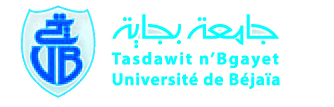 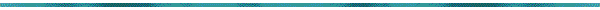 PLANNING DES EPREUVES DU CONCOURS DE RECRUTEMENT DES MAITRES ASSISTANTS HOSPITALO-UNIVERSITAIRES AU TITRE DE L’ANNEE 2014/2015SpécialitéDateLieuChirurgie maxillo-faciale  Du 22.12.2014 au 25.12.2014CHU MustaphaChirurgie généraleDu 14.12.2014 au 20.12.2014Département de médecine/Alger (la périne)DermatologieDu 21.12.2014 au 25.12.2014CHU Bab El OuedEpidémiologieDu 20.12.2014 au 25.12.2014CHU Mustapha ( le 1er jour les candidats sont convoqués au département de médecine Alger)Pneumologie phtisiologieDu 04.01.2015 au 10.01.2015Département de médecine/AlgerHémobiologieDu 04.01.2015 Au 08.01.2015CHU Bab El OuedChirurgie cardiaque Chirurgie vasculaireDu 24.12.2014 au 26.12.2014EHU d’OranAnatomie normaleDu 21.12.2014 au 25.12.2014EHU d’OranChirurgie thoraciqueDu 05.01.2015. au 06.01.2015EHU d’OranHistologie embryologie Du 17.12.2014 au 18.12.2014Faculté de médecine d’OranMédecine légaleDu 04.01.2015 au 06.01.2015CHU TlemcenGynécologie obstétriqueDu 14.12.2014 au 22.12.2014EPH ZeraldaToxicologieDu 22.12.2014 au 24.12.2014Faculté de médecine d’AlgerAnatomie pathologiqueDu 04.01.2015 au 08.01.2015Chu Beni MessousOdontologie  conservatriceDu 05.01.2015 au 08.01.2015Chu Beni MessousHématologieDu 14.12.2014CHU BlidaCardiologieDu 23.12.2014 au 30.12.2014CHU OranOncologie médicaleDu 21.12.2014 au 26.12.2014HCA Ain NaadjaMédecine interneDu 21.12.2014 au 30.12.2014EHS Zemirli El Harrach ( le 1er jour les candidats sont convoqués au département de médecine Alger)ParasitologieDu 23.12.2014. au 25.12.2014Faculté centraleRééducation fonctionnelleDu 15.12.2014 au 25.12.2014CHU Sidi BelabasO.R.LDu 14.12.2014 au 18.12.2014Faculté de médecine  de TlemcenO.D.FDU 28.12.2014 au 31.12.2014Chu Beni MessousOphtalmologieDu 04.01.2015 au 12.01.2015CHU MustaphaMédecine du travailDu 05.01.2015 au 11.01.2015CHU Bab El OuedHydro- bromatologieDu 05.01.2015 au 07.01.2015Faculté Centrale